Конспект НОД в старшей группе по оригамиТема: «Такой загадочный космос. Ракета»                                                         Подготовила воспитатель                                                       МДОУ «Детский сад № 59»                                   Кокошкина О.В.Конспект НОД в старшей группе «Оригами».Тема: «Такой загадочный космос. Ракета»Цель: Уточнить знания детей о космосе.Задачи:Образовательные: продолжать учить детей анализировать схему.-Учить соотносить наглядные символы со словесными при конструировании ракеты.Развивающие: развивать интерес к космонавтике, умение слушать познавательную информацию.Воспитательные: воспитывать желание быть сильными, смелыми.Материалы:, картинки о космосе, белая бумага половинка формат А4, картон черного цвета, ножницы, клей, цветные карандаши, образец поделки, стихи и рассказы о Земле,Ход занятия:1. Организационная часть.Звучит космическая музыка.Спросите ребенка, что можно представить, слушая эту музыку? (космическое путешествие).- Почему  он так думает? (Музыка загадочная, таинственная, необычная, как и космос.)2. Основная часть.Рассказ.В древности, когда наши предки жили еще в пещерах, они каждую ночь смотрели в небо и удивлялись: над их головами в бездонной вышине сверкали бесчисленные точки. Они исчезали к утру, чтобы появиться следующей ночью. И там, где днем сверкал огромный диск Солнца, ночью, разгоняя тьму, сияла Луна, которая периодически меняла свою форму. Почему это происходит, наши предки не понимали,  и объяснить не могли. Но прошли тысячелетия и на многие вопросы люди нашли ответы.Спросите ребенка, а он хотел бы побывать в космосе? Тогда надо подготовиться.Я предлагаю проверить ваши знанияИгра-викторина «Угадай-ка».1.Самая большая звезда во вселенной (Солнце)2.Естественный спутник земли (Луна).3.Человек, который летает в космос (космонавт).4.Как называется, летательный аппарат, в котором летят в космос? (Космический корабль).5.Как называется и животное, и созвездие? (Медведица).6.Почему на земле есть день и ночь? (Планета вращается вокруг себя)7.С помощью какого летательного аппарата исследовали поверхность Луны? (луноход)8.Откуда стартуют космические корабли? (космодром)9.Во что одеты космонавты? (скафандр)10.Из чего космонавты принимают пищу (из тюбиков)11.Кто побывал в космосе кроме людей? (Собаки Белка и Стрелка, мыши, крысы, и даже шимпанзе).12.Как назывался космический корабль, на котором Гагарин совершил свой первый полет? («Восток»)13.Какой праздник наша страна празднует каждый год 12 апреля? (День космонавтики)Расскажите ребенку, как в древности люди представляли нашу планету Земля?Рассказ.- В древности люди считали, что Земля огромная и плоская, как тарелка и можно добраться до края Земли. Даже находились смельчаки, которые мечтали добраться до этого края и посмотреть, а что там, на краю Земли и можно ли с него упасть. Они отправлялись в путь пешком или верхом на лошади, или на корабле. Те люди, которые путешествовали пешком или верхом, добирались рано или поздно до большой воды и считали, что это край Земли, и их путешествие заканчивались. Но были и такие, которые, дойдя до берега, пересаживались на корабль и продолжали своё путешествие, они то и убедились, что, отправляясь в путь из какого-то места и двигаясь всегда в одном направлении, возвращаешься туда, откуда начал своё путешествие. Тогда они поняли, что Земля не плоская, как блин, она круглая как шар (показ картин земли). Посмотрите, как выглядит наша планета в космическом пространстве (картинка). Предложите ребенку  с вами сделать ракету и украсить  небо. Сегодня ракеты мы предлагаем делать в технике оригами.1. Берем лист, складываем его пополам.2. Затем развернем и каждую половинку складываем еще раз пополам.3. Теперь к серединке нашего листа мы складываем углы.4. Затем от середины делаем отворот.5. Переворачиваем нашу работу и ракета готова.6. Украшаем карандашами и приклеиваем.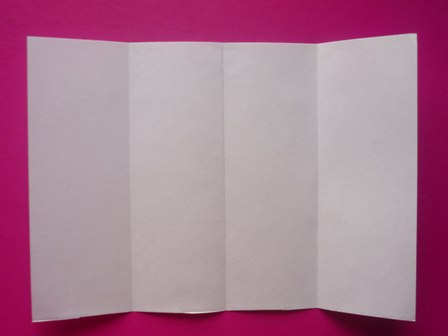 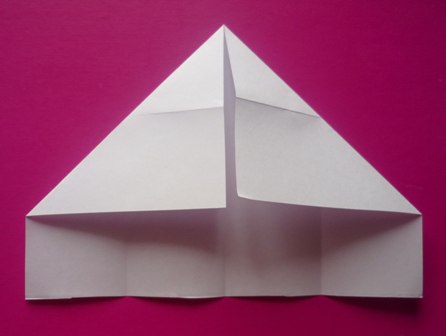 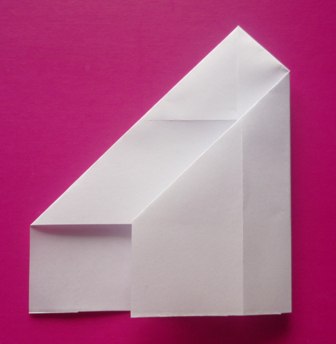 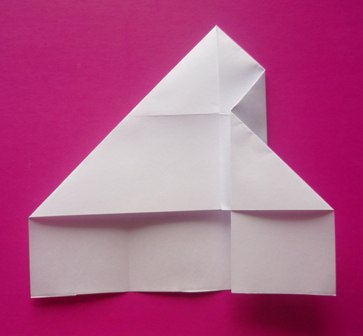 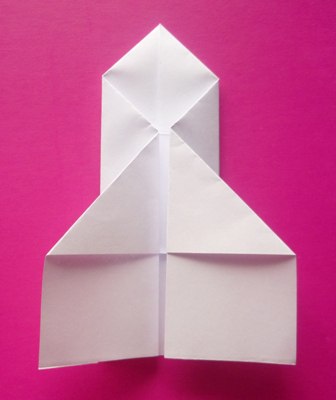 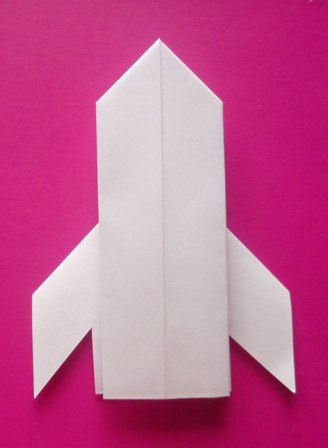 